OEA/Ser.GCP/INF. 9526/22 rev. 110 noviembre 2022Original: español/inglésCOMUNICACIÓN OIG-IG-22-13 DE LA OFICINA DEL INSPECTOR GENERAL AL PRESIDENTE DEL CONSEJO PERMANENTE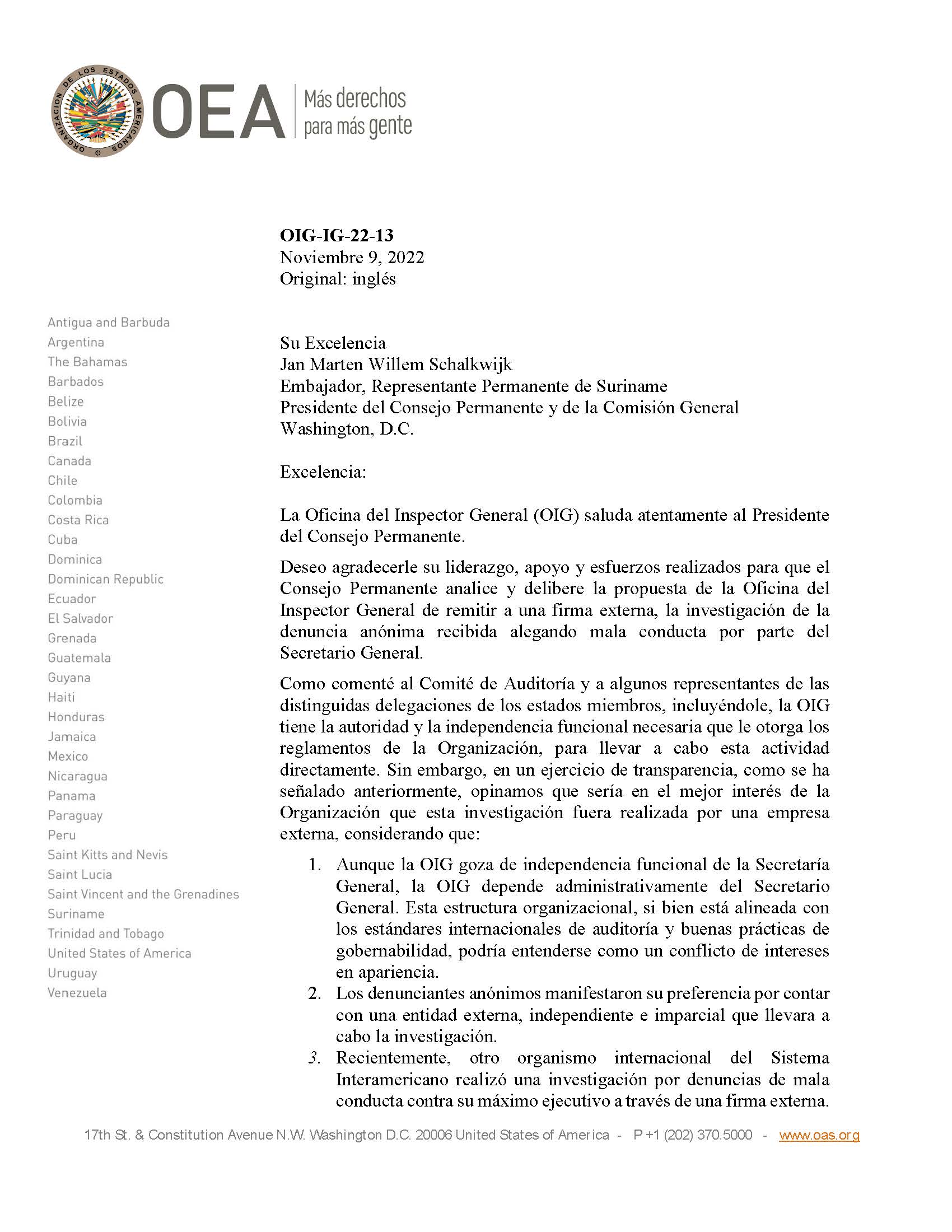 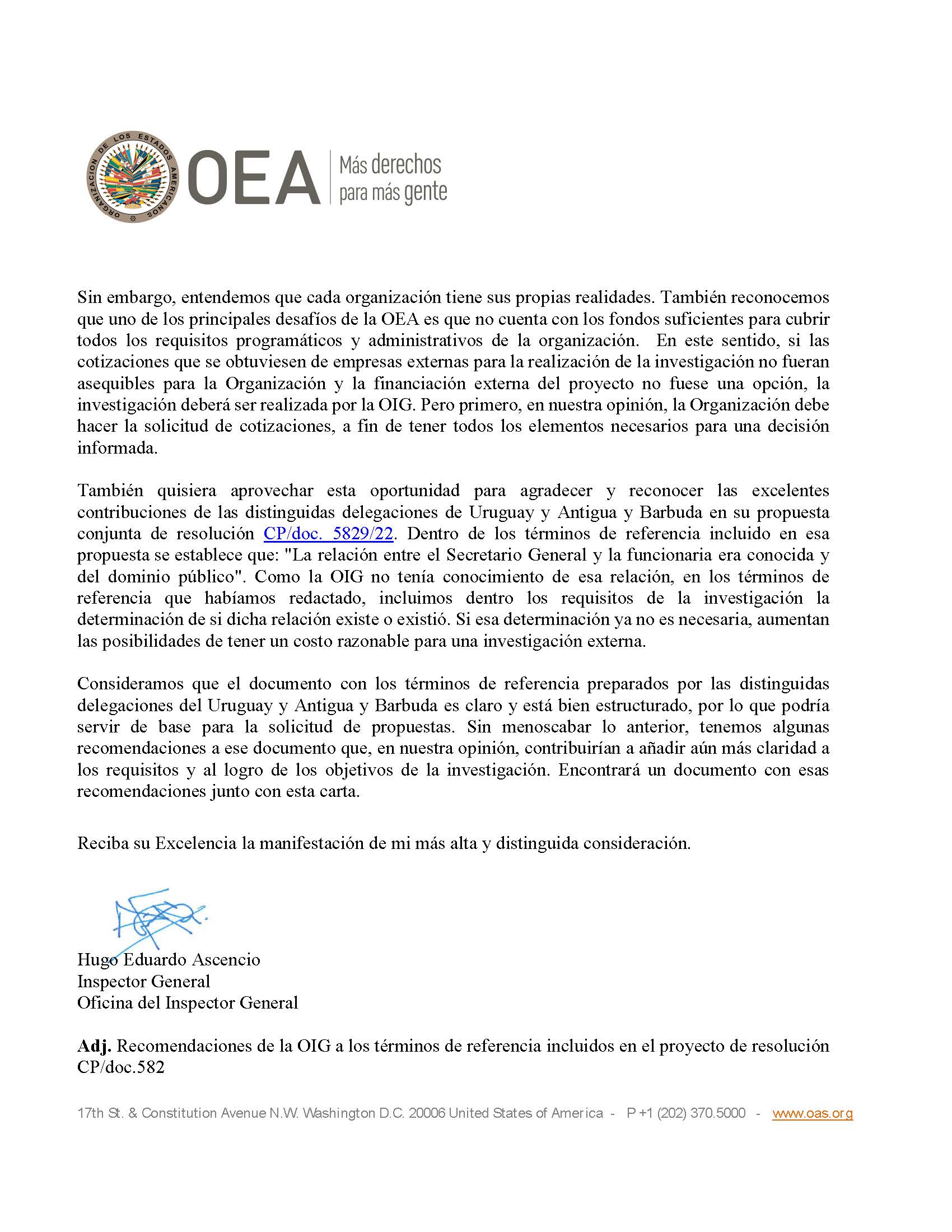 Haga clic en el enlace para acceder a los Términos de referencia para llevar a cabo la investigación externa sobre las acusaciones contra el Secretario General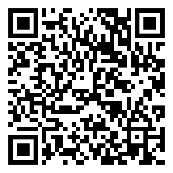 